Application Form for the Swedish Chamber 
Entrepreneurship Award 2018  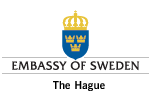 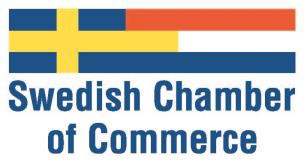 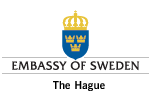 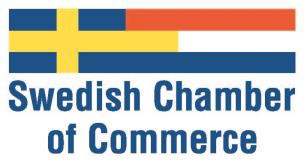 Nomination CriteriaNominated Companies Should:Have a Swedish mother companyMeet high standards of Innovation and Sustainability in their operationsBe able to show a successful development or establishment within entrepreneurship in the Netherlands during the past three years.  Have a solid financial base and positive performance on the Dutch market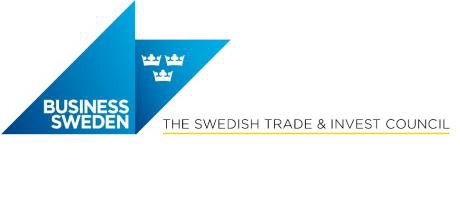 Not have been rewarded with the Swedish Chamber Export Prize in the NL.  Please send your application, per e-mail, before November 5, 2018 to: info@swedishchamber.nlCompany detailsName AddressGeneral Manager	  Phone numberFax | Email wwwSwedish Mother Company     Year of establishment in NL  NominatorCompany Name Title/Function Phone number Fax | EmailTurnover in NL (M EUR) (if applicable)Number of employees in NL2013:	2014:	2015:	2016 F:Company overview Backgrou n d to th e estab lish ment in N L (wh en /how): Vision & mission on the Dutch market (why):Service/product offering on the Dutch market (what & to whom):Motivation for the nomination Su stain ab ilit y & In novation Financial PerformanceSuccess case(s) / Investments / Rewards / Other2013:2014:2015:2016 F:Profit in NL2013:2014:2015:2016 F: